	ProjektasVadovaudamasi Lietuvos Respublikos vietos savivaldos įstatymo 19 straipsnio 3 dalimi, Pagėgių savivaldybės tarybos veiklos reglamento, patvirtinto Pagėgių savivaldybės tarybos 2023 m. kovo 30 d. sprendimu Nr. T-70 „Dėl Pagėgių savivaldybės tarybos veiklos reglamento patvirtinimo“, 194 punktu,  Pagėgių savivaldybės  taryba n u s p r e n d ž i a:	1. Pakeisti Pagėgių savivaldybės tarybos 2023 m. gegužės 4 d. sprendimo Nr. T-75 „Dėl Pagėgių savivaldybės tarybos Ekonomikos ir finansų komiteto sudarymo ir įgaliojimų nustatymo“ 1.1 papunktį ir jį išdėstyti taip:„1.1.                             , tarybos narys (-ė);“.2. Sprendimą paskelbti Pagėgių savivaldybės interneto svetainėje www.pagegiai.lt. Šis sprendimas gali būti skundžiamas Lietuvos Respublikos administracinių ginčų komisijos Klaipėdos apygardos skyriui (H. Manto g. 37, 92236 Klaipėda) Lietuvos Respublikos ikiteisminio administracinių ginčų nagrinėjimo tvarkos įstatymo nustatyta tvarka arba Regionų apygardos administracinio teismo Klaipėdos rūmams (Galinio Pylimo g. 9, 91230 Klaipėda) Lietuvos Respublikos administracinių bylų teisenos įstatymo nustatyta tvarka per 1 (vieną) mėnesį nuo sprendimo paskelbimo ar įteikimo suinteresuotam asmeniui dienos.SUDERINTA:Meras 					              Vaidas BendaravičiusAdministracijos direktorė 				             Dalija Irena EinikienėTeisės, personalo ir civilinės metrikacijos skyriaus vedėja                              Jurgita KunciūtėŠvietimo, kultūros ir sporto skyriaus vyriausioji specialistė (kalbos ir archyvo tvarkytoja)                                              	               Laimutė MickevičienėParengė Ingrida Zavistauskaitė, Teisės, personalo ir civilinės metrikacijos skyriaus vyresnioji specialistė     Pagėgių savivaldybės tarybos     veiklos reglamento     4 priedasSPRENDIMO PROJEKTO „DĖL  PAGĖGIŲ SAVIVALDYBĖS TARYBOS 2023 M. GEGUŽĖS 4 D. SPRENDIMO NR. T-75 „DĖL PAGĖGIŲ SAVIVALDYBĖS TARYBOS EKONOMIKOS IR FINANSŲ komiteto sudarymo ir įgaliojimų nustatymo“ PAKEITIMO“ AIŠKINAMASIS RAŠTAS2023-10-16        	1. Projekto rengimą paskatinusios priežastys, parengto projekto tikslai ir uždaviniai. 	Ekonomikos ir finansų komiteto narę, tarybos narę Aušrą Zongailienę, paskyrus eiti Pagėgių savivaldybės vicemerės pareigas, ji nebeteko tarybos nario mandato, tad reikalinga paskirti naują tarybos narį į jos vietą komitete. 	2. Projekto iniciatoriai (institucija, asmenys ar piliečių atstovai) ir rengėjai. 	Iniciatorius – Pagėgių savivaldybės meras, rengėjas – Pagėgių savivaldybės administracijos Teisės, personalo ir civilinės metrikacijos skyriaus vyresnioji specialistė Ingrida Zavistauskaitė, tel. 8 602 03 603, el. p. i.zavistauskaite@pagegiai.lt.      	3. Kaip šiuo metu yra reguliuojami projekte aptarti teisiniai santykiai. Sprendimas parengtas vadovaujantis  19 straipsnio 3 dalimi, Pagėgių savivaldybės tarybos veiklos reglamento, patvirtinto Pagėgių savivaldybės tarybos 2023 m. kovo 30 d. sprendimu Nr. T-70 „Dėl Pagėgių savivaldybės tarybos veiklos reglamento patvirtinimo“, 194 punktu.       	 4. Kokios siūlomos naujos teisinio reguliavimo nuostatos, kokių teigiamų rezultatų laukiama. Priėmus šį sprendimą, Ekonomikos ir finansų komitetas bus pilnos sudėties.        	5. Galimos neigiamos priimto projekto pasekmės ir kokių priemonių reikėtų imtis, kad tokių pasekmių būtų išvengta:  priėmus sprendimą neigiamų pasekmių nenumatoma.     	6. Kokius galiojančius aktus (tarybos, mero, savivaldybės administracijos direktoriaus) reikėtų pakeisti ir panaikinti, priėmus sprendimą pagal teikiamą projektą: kitų galiojančių aktų keisti ar naikinti nereikės.   	 7. Sprendimo projektui įgyvendinti reikalingos lėšos, finansavimo šaltiniai.  Nereikalinga.    	8. Sprendimo projekto rengimo metu gauti specialistų vertinimai ir išvados. Nėra.    	9. Numatomo teisinio reguliavimo poveikio vertinimo rezultatai. Nėra.   	10. Sprendimo projekto antikorupcinis vertinimas. Nereikalingas.11. Kiti, iniciatoriaus nuomone, reikalingi pagrindimai ir paaiškinimai. Nėra.12. Pridedami dokumentai. Nėra.Teisės, personalo ir civilinės metrikacijos skyriaus vyresnioji specialistė 				              Ingrida ZavistauskaitėVadovaudamasi Lietuvos Respublikos vietos savivaldos įstatymo 17 straipsnio 8 dalimi, 19 straipsnio 1 ir 3 dalimis, Pagėgių savivaldybės tarybos veiklos reglamento, patvirtinto Pagėgių savivaldybės tarybos 2023 m. kovo 30 d. sprendimu Nr. T-70 „Dėl Pagėgių savivaldybės tarybos veiklos reglamento patvirtinimo“, 20, 191 punktais, 193.2 papunkčiu, 194 punktu,  Pagėgių savivaldybės  taryba   n u s p r e n d ž i a:	1. Sudaryti Pagėgių savivaldybės tarybos 2023–2027 metų naujos kadencijos įgaliojimų laikotarpiui Ekonomikos ir finansų komitetą iš 6 narių: 1.1.Aušra Zongailienė, tarybos narė;1.2. Dalija Irena Einikienė, tarybos narė;1.3. Justina Šlakaitytė, tarybos narė;1.4. Remigijus Kelneris, tarybos narys;1.5. Sigitas Stonys, tarybos narys;1.6. Virginijus Komskis, tarybos narys.2. Nustatyti, kad Ekonomikos ir finansų komitetas įgaliojamas preliminariai nagrinėti savivaldybės tarybai teikiamus klausimus, teikti išvadas bei pasiūlymus, kontroliuoti, kaip laikomasi įstatymų ir vykdomi savivaldybės tarybos, mero sprendimai, pagal šias sritis:2.1. savivaldybės finansai;2.2. savivaldybės ekonomika;2.3. savivaldybės biudžetas;2.4. mokesčiai ir rinkliavos, įstatymų nustatytų lengvatų savivaldybės biudžeto sąskaita priėmimas; 2.5. subsidijų ir kompensacijų skyrimas;2.6. kitos sritys, susijusios su išvardytomis.3. Sprendimą paskelbti Pagėgių savivaldybės interneto svetainėje www.pagegiai.lt. Šis sprendimas gali būti skundžiamas Lietuvos Respublikos administracinių ginčų komisijos Klaipėdos apygardos skyriui (H. Manto g. 37, 92236 Klaipėda) Lietuvos Respublikos ikiteisminio administracinių ginčų nagrinėjimo tvarkos įstatymo nustatyta tvarka arba Regionų apygardos administracinio teismo Klaipėdos rūmams (Galinio Pylimo g. 9, 91230 Klaipėda) Lietuvos Respublikos administracinių bylų teisenos įstatymo nustatyta tvarka per 1 (vieną) mėnesį nuo sprendimo paskelbimo ar įteikimo suinteresuotam asmeniui dienos.Savivaldybės meras 				  Vaidas Bendaravičius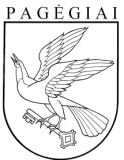 PAGĖGIŲ SAVIVALDYBĖS TARYBASPRENDIMASDĖL  PAGĖGIŲ SAVIVALDYBĖS TARYBOS 2023 M. GEGUŽĖS 4 D. SPRENDIMO NR. T-75 „DĖL PAGĖGIŲ SAVIVALDYBĖS TARYBOS EKONOMIKOS IR FINANSŲ komiteto sudarymo ir įgaliojimų nustatymo“ PAKEITIMO2023 m. spalio 16 d. Nr. T1-181PagėgiaiPAGĖGIŲ SAVIVALDYBĖS TARYBASPRENDIMASDĖL  PAGĖGIŲ SAVIVALDYBĖS TARYBOS EKONOMIKOS IR FINANSŲ komiteto sudarymo ir įgaliojimų nustatymo2023 m. gegužės 4 d. Nr. T-75Pagėgiai